                South DeKalb Improvement Association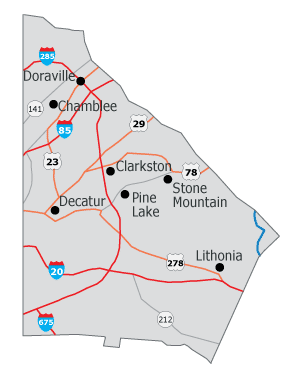 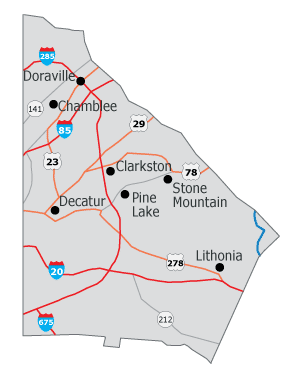                       Membership Application FormLAST NAME:__________________________FIRST:__________________________M.I._______ADDRESS:_____________________________________________________________________CITY:____________________________STATE:__________________ZIP:__________________BIRTHDAY:___/___/____   TELEPHONE: (H/W/M) (____)_______________________________EMAIL ADDRESS:_______________________________________________________________TYPE OF MEMBERSHIP:  PLEASE CHECK ONE. [ ] NEW MEMBER*    [ ] RENEWALNEW MEMBER REFERRED BY:_____________________________________________________FEES:  INDIVIDUAL ($10) HOA:__________________________________NO HOA ($20)_______ HOA MEMBERSHIP   <50 ($100)    >50 ($150)    HOA must be a member to get reduced fees.            Please make checks payable to: South DeKalb Improvement Association, and mail with this application form to:  SDIA, P.O. Box 361050, Decatur, GA 30034AREAS OF INTEREST:                                      PLEASE CHECK ONEDate Approved:____________________ Date Accepted:________________ Amount Paid: $________[ ]HOUSING[ ]CODE ENFORCEMENT[ ]EDUCATION[ ]ECONOMIC DEVELOPMENT[ ]SAFETY[ ]MEMBERSHIP[ ]FUND RAISING[ ]NEWSLETTER[ ]HEALTH[ ]SPECIAL PROJECTS